ПРОЕКТДОГОВОР АРЕНДЫг. Вологда                                                                                       «___ »_________________ г.Федеральное государственное бюджетное образовательное учреждение высшего образования «Вологодский государственный университет» (ВоГУ), именуемое в дальнейшем «Арендодатель», в лице ректора Приятелева Вячеслава Викторовича, действующего на основании Устава, с одной стороны, а также на основании письма заместителя Министра науки и высшего образования Российской Федерации от 27.03.2022 № МН-18/405-НБ,  и   _______________________, именуемое в дальнейшем «Арендатор», в лице _____________________, действующего на основании __________________, с другой стороны, и именуемые совместно в дальнейшем «Стороны», на основании протокола проведения торгов на право заключения договора аренды № ____ от ___________ заключили настоящий Договор (далее – Договор) о нижеследующем:1.	Предмет договора1.1.	Арендодатель  предоставляет, а Арендатор принимает во временное владение и пользование нежилые помещения (далее – Имущество) здания на 1 (первом) этаже со следующими номерами на поэтажном плане: № 2, № 3, общей площадью 537,1 кв. метр (состав передаваемых помещений в аренду указан в приложении № 1 к Договору) в целях производства металлоконструкций. Указанные помещения находятся в нежилом здании с реестровым номером федерального имущества П13370000308, расположенном по адресу: Вологодская область, г. Вологда, ул. Гагарина, д. 81.1.2. Границы арендуемой части помещения и его расположение на этаже отображены на плане помещений (приложение № 2 к Договору).Сведения о передаваемом в аренду Имуществе, изложенные в настоящем Договоре, являются достаточными для их надлежащего использования в соответствии с целями, указанными в пункте 1.1 настоящего Договора.2.	Срок действия договораНастоящий Договор заключен на  5  (пять) лет с даты заключения договора, а именно с  ________________2023 года по _________________2028 года.2.2. Настоящий Договор вступает в силу с момента его государственной регистрации в Едином государственном реестре прав на недвижимое имущество и сделок с ним. Расходы, связанные с государственной регистрацией прав, ограничений прав и обременений на недвижимое имущество, несет Арендатор3. Страхование недвижимого имущества и гражданской ответственности3.1. До подписания акта приема-передачи арендуемых помещений Арендатор заключает на весь срок действия договора аренды договоры страхования:- гражданской ответственности Арендатора при эксплуатации арендуемых помещений по обязательствам, возникающим вследствие причинения вреда жизни, здоровью и ущерба имуществу третьих лиц;- арендуемого имущества от  риска утраты (гибели), недостачи или повреждения в пользу Арендодателя в соответствии с законодательством Российской Федерации.Договоры страхования гражданской ответственности и страхования Имущества заключаются Арендатором со страховщиком в соответствии с разработанными страховщиком Правилами страхования.3.3. Договоры страхования, указанные в п.3.1 договора, вместе со страховыми полисами, передаются Арендатором Арендодателю до подписания акта приема-передачи арендуемых помещений.3.4.  Страховая премия по договорам страхования уплачивается Арендатором. 4.	Права и Обязанности Арендодателя и Арендатора4.1. Арендодатель обязуется:4.1.1. В 5-дневный срок с даты подписания настоящего Договора, но не ранее заключения Арендатором договоров страхования Имущества и гражданской ответственности перед третьими лицами на весь срок действия настоящего Договора в порядке, предусмотренном  пунктами 3.1–3.4 настоящего Договора, предоставить Арендатору Имущество, указанное в пункте 1.1 настоящего Договора, по акту приема-передачи, который составляется и подписывается Арендодателем и Арендатором в трех экземплярах.4.1.2. В случае аварии или иных обстоятельств, произошедших не по вине Арендатора, нанесших ущерб Имуществу, оказывать ему необходимое содействие в устранении нанесенного Имуществу ущерба.4.1.3. Контролировать выполнение Арендатором обязательств по настоящему Договору.4.1.4.	Не позже 3 (трех) рабочих дней со дня окончания срока аренды, установленного настоящим Договором, принять от Арендатора Имущество, указанное в пункте 1.1. к настоящему Договору, по акту приема-передачи, который составляется и подписывается Арендодателем и Арендатором в трех экземплярах.4.1.5. В день обращения Арендатора принять от него копии договоров страхования, заключенных в соответствии с настоящим Договором.4.2. Арендатор обязуется:	4.2.1. В 5-дневный срок с даты подписания настоящего Договора, но не ранее заключения Арендатором договоров страхования Имущества и гражданской ответственности перед третьими лицами на весь срок действия настоящего Договора в порядке, предусмотренном  пунктами 3.1–3.4 настоящего Договора, принять от Арендодателя Имущество, указанное в пункте 1.1 к настоящему Договору, по акту приема-передачи.	4.2.2. В течение 5-ти дней с даты подписания настоящего Договора заключить с Арендодателем договор на возмещение всех расходов, связанных с содержанием арендуемого имущества (коммунальных, эксплуатационных и административно-хозяйственных услуг) на срок, указанный в пункте 2.1 настоящего Договора.Стоимость потребленных Арендатором коммунальных, эксплуатационных и административно-хозяйственных услуг определяется по показаниям счетчиков, а при их отсутствии рассчитывается пропорционально площади Имущества на основании счетов соответствующих служб.4.2.3. Использовать Имущество в соответствии с целями, указанными в пункте 1.1 настоящего Договора, условиями настоящего Договора, законодательством Российской Федерации, нормами и правилами использования зданий (строений, сооружений, помещений в них), в том числе санитарными нормами и правилами пожарной безопасности.4.2.4. В течение 5-ти рабочих дней после подписания настоящего Договора представить в территориальный орган федерального органа исполнительной власти, уполномоченного в области государственной регистрации прав на недвижимое имущество и сделок с ним, документы, предусмотренные Федеральным законом от 13 июля 2015 г. 
№ 218-ФЗ «О государственной регистрации недвижимости». 4.2.5. Своевременно и в полном объеме вносить арендную плату, установленную настоящим Договором или уведомлением Арендодателя, направленным в соответствии с пунктом 6.3.1 настоящего Договора.4.2.6. В 5-ти дневный срок представлять Арендодателю копии платежных поручений (для физических лиц – иных документов), подтверждающих перечисление арендной платы и неустойки, установленных настоящим Договором или уведомлением Арендодателя.4.2.7. Своевременно производить за свой счет текущий ремонт арендуемых помещений.4.2.8.	 В срок не позднее 5-ти рабочих дней извещать Арендодателя, уполномоченный орган и учредителя о ставшем известным ему повреждении, аварии или ином обстоятельстве, нанесшем или могущем нанести существенный ущерб Имуществу, и безотлагательно принимать меры для предотвращения его дальнейшего разрушения или повреждения, а также к устранению нанесенного Имуществу ущерба.4.2.9.	Обеспечивать сохранность Имущества, его инженерных коммуникаций и оборудования, нести расходы на их содержание и поддержание в надлежащем техническом, санитарном и противопожарном состоянии; принимать долевое (пропорционально площади занимаемых помещений или по согласованию с арендодателем в другой пропорции) участие в финансировании капитального ремонта здания, в котором находится арендуемое помещение, производимого арендодателем в установленном законодательством Российской Федерации порядке.Капитальный ремонт помещений, передаваемых в аренду, вызванный неотложной необходимостью, в случае предусмотренном статьей 616 Гражданского кодекса Российской Федерации, не может быть произведен без предварительно письменного разрешения арендодателя, Минообрнауки России и Территориального управления Росимущества. 4.2.10. Не производить переустройства и (или) перепланировок Имущества, а также их неотделимые улучшения без согласия Арендодателя, данного в соответствии с решением Министерства науки и высшего образования Российской Федерации и Территориального управления Росимущества. 4.2.11. Не сдавать Имущество в субаренду (поднаем) или безвозмездное пользование (ссуду), осуществлять другие действия, влекущие какое-либо обременение предоставленных Арендатору имущественных прав, а также передача своих прав и обязанностей по договору аренды другому лицу (перенаем) запрещены.  4.2.12. Обеспечивать беспрепятственный доступ во все помещения представителей Арендодателя, его учредителя – Министерства науки и высшего образования Российской Федерации и уполномоченного органа – Территориального управления Росимущества  для проведения в установленном порядке проверки соблюдения Арендатором, условий настоящего Договора, эффективности использования и обеспечения сохранности переданного в аренду имущества, а также предоставлять им необходимую документацию, относящуюся к предмету проверки. 4.2.13. Обеспечить страхование Имущества и гражданской ответственности перед третьими лицами на весь срок действия настоящего Договора в порядке, предусмотренном  пунктами 3.1- 3.4 настоящего Договора, до момента передачи Имущества в аренду по акту приема-передачи.Договоры страхования вступают в силу с момента приема Арендатором Имущества по акту приема-передачи.4.2.14. При наступлении страхового случая по договору страхования Имущества Арендатор обязан:- сообщить Арендодателю о наступлении страхового случая в течение 5-ти рабочих дней,  начиная со дня, когда ему стало известно об этом, путем факсимильной, почтовой или телеграфной связи, а также сообщить об этом страховщику, представив имеющиеся документы, подтверждающие наступление страхового случая и иные документы по его запросу;- принять разумные и доступные в сложившихся обстоятельствах меры для сохранности поврежденного объекта до его осмотра представителями Страховщика;- обеспечить Страховщику возможность проведения осмотра поврежденного Имущества, переданного ему в аренду.4.2.15. Письменно уведомить Арендодателя о желании заключить договор аренды на новый срок не позднее, чем за один месяц до истечения срока действия настоящего Договора. 4.2.16.	Не позже дня окончания срока аренды, установленного настоящим Договором, сдать Арендодателю Имущество, указанное в пункте 1.1 настоящего Договора, по акту приема-передачи, который составляется и подписывается Арендодателем и Арендатором в трех экземплярах и должен содержать сведения о техническом состоянии Имущества на момент его передачи.4.2.17. В случае необходимости досрочного расторжения настоящего Договора, не менее чем за 30 (тридцать) рабочих дней уведомить об этом Арендодателя.4.2.18.	В случае досрочного расторжения настоящего Договора вернуть Арендодателю Имущество по акту приема-передачи в состоянии не хуже, чем в котором их получил, с учетом нормального износа в порядке, предусмотренном разделом 5 настоящего Договора.4.2.19. Передать Арендодателю его экземпляры договоров страхования, заключенных в соответствии с настоящим договором, не позднее 5-ти рабочих дней с момента их заключения, а также документы, подтверждающие своевременную оплату договоров страхования, не позднее 5-ти рабочих дней с момента перечисления Страховщику страховой премии.4.2.20. В случае прекращения действия договора(ов) страхования, заключенного(ых) Арендатором в соответствии с требованиями настоящего Договора, заключить новый(ые) договор(ы) страхования в соответствии с разделом 3 настоящего Договора, не позднее  5-ти рабочих дней с момента прекращения действия прежнего(их) договора(ов).4.3. Арендодатель имеет право:4.3.1. Требовать досрочного расторжения Договора в случаях, предусмотренных пунктами 8.4.1–8.4.3 настоящего Договора.4.3.2. Требовать возмещения ущерба, причиненного Имуществу, вследствие неисполнения или ненадлежащего исполнения Арендатором обязательств, предусмотренных настоящим Договором.4.4. Арендатор имеет право:4.4.1. Использовать Имущество на условиях, установленных настоящим Договором.4.4.2. Требовать возмещения ущерба, причиненного Имуществу, вследствие неисполнения или ненадлежащего исполнения Арендодателем обязательств, предусмотренных настоящим Договором.4.4.3. Требовать досрочного расторжения Договора в порядке, предусмотренном пунктами 8.1 – 8.2 настоящего Договора.5.	Порядок возврата арендуемого имущества Арендодателю5.1.	До дня подписания Арендодателем и Арендатором акта приема-передачи Имущества, указанного в пункте 1.1 настоящего Договора, Арендатор должен:5.1.1.	Совместно с Арендодателем составить и подписать акт сверки своевременности и полноты оплаты арендной платы и неустойки (если таковая имеется) по настоящему Договору.5.1.2.	Освободить Имущество и подготовить его к передаче Арендодателю.5.2.	Акт приема-передачи составляется и подписывается Арендодателем и Арендатором в трех экземплярах.5.3.	Акт приема-передачи после его подписания Арендодателем и Арендатором приобщается к каждому экземпляру соглашения о досрочном расторжении настоящего Договора и является его неотъемлемой частью.6.	 Платежи и расчеты по Договору6.1.Размер арендной платы составляет _____________________________________                                                                                    (сумма указывается цифрой)____________________________________________________________________________,(сумма указывается прописью)в соответствии с _______________________________________.Арендная плата по настоящему Договору в полном объеме подлежит перечислению Арендатором на счет Арендодателя. 6.2. Арендная плата, указанная в пункте 6.1 настоящего Договора, устанавливается в рублях Российской Федерации и перечисляется отдельным платежным поручением  на лицевой счет Арендодателя.Первое внесение арендной платы, указанной в пункте 6.1 настоящего Договора, Арендатор производит в течение 5-ти рабочих дней после подписания Арендодателем и Арендатором акта приема-передачи Имущества, а впоследствии арендная плата вносится не позднее 10-го числа текущего месяца. Обязательства по оплате арендной платы, указанной в пункте 6.1 настоящего Договора, а также по оплате коммунальных, эксплуатационных и административно-хозяйственных услуг возникают у Арендатора с момента подписания Арендодателем и Арендатором акта приема-передачи имущества, указанного в пункте 1.1 настоящего Договора, и прекращаются с момента возврата Арендатором имущества, оформленного соответствующим актом приема-передачи.Расходы Арендатора на оплату коммунальных, эксплуатационных и административно-хозяйственных услуг не включаются в установленную настоящим Договором или уведомлением Арендодателя сумму арендной платы.	6.3. Арендная плата должна пересматриваться ежегодно на основании отчета об оценке рыночной стоимости арендной платы, составляемого в соответствии с Федеральным законом от 20.07.1998 № 135-ФЗ «Об оценочной деятельности в Российской Федерации».	6.3.1. Основания изменения Арендодателем в одностороннем порядке размера арендной платы, новый размер арендной платы и порядок её оплаты определяются в соответствии с законодательством Российской Федерации.Размер арендной платы заключенного договора изменяется в одностороннем порядке арендодателем на размер уровня инфляции, установленного в федеральном законе о федеральном бюджете на очередной финансовый год, который применяется ежегодно по состоянию на начало очередного финансового года,  начиная с года, следующего за годом, в котором заключен данный договор аренды.При изменении в одностороннем порядке размера арендной платы, а также при изменении реквизитов и порядка ее оплаты, Арендодателем в адрес Арендатора направляется соответствующее уведомление. Новый размер арендной платы, новые реквизиты (при необходимости) и порядок её оплаты, устанавливаются и подлежат обязательному исполнению Арендатором, начиная с месяца, следующего за месяцем, в котором было получено уведомление, за исключением случаев обжалования (в том числе в судебном порядке) Арендатором нового размера арендной платы и (или) нового порядка ее оплаты.	6.3.2. Уведомление об установлении нового размера арендной платы, новых реквизитов и порядка её оплаты составляется в письменном виде Арендодателем в двух экземплярах и является неотъемлемой частью настоящего Договора.В течение 5-ти рабочих дней после составления уведомления Арендодатель направляет один экземпляр уведомления Арендатору заказным письмом по адресу, указанному в настоящем Договоре, или представляет Арендатору под роспись его уполномоченного лица.6.4. Доходы, связанные с возмещением вследствие утраты (гибели), недостачи или повреждения Имущества, зачисляются на лицевой счет Арендодателя.7. Ответственность Арендодателя и Арендатора7.1.	Ответственность Арендодателя:7.1.1. Арендодатель несет ответственность за неисполнение или ненадлежащее исполнение своих обязательств в соответствии с законодательством Российской Федерации.7.1.2. Оплата неустойки (штрафа и пени), установленной настоящим Договором, не освобождает Арендодателя от выполнения лежащих на нем обязательств или устранения нарушений, а также от возмещения убытков, причиненных неисполнением или ненадлежащим исполнением обязательств, предусмотренных настоящим Договором.7.2.	Ответственность Арендатора:7.2.1. В случае несоблюдения Арендатором порядка и срока внесения арендной платы по настоящему Договору Арендатор выплачивает Арендодателю пеню в размере одной трехсотой действующей на каждый день просрочки ключевой ставки Банка России от просроченной суммы арендной платы за каждый день задержки. Пени начинают начисляться со следующего дня после окончания срока очередного платежа.	7.2.2. За невыполнение обязательств, предусмотренных пунктами 4.2.3, 4.2.9, 4.2.11 настоящего Договора Арендатор уплачивает штраф в размере месячной арендной платы на лицевой счет Арендодателя.Оплата неустойки (штрафа и пени), установленной настоящим Договором, не освобождает Арендатора от выполнения лежащих на нем обязательств или устранения нарушений, а также от возмещения убытков, причиненных неисполнением или ненадлежащим исполнением обязательств, предусмотренных настоящим Договором.7.4. Если при наступлении страхового случая по договору страхования, заключенному в соответствии с пунктом 3.1, выплаченное страховое возмещение не покрывает реальный ущерб, причиненный Арендодателю, Арендатор обязан в течение 5-ти рабочих дней, считая со дня получения страхового возмещения Арендодателем, возместить Арендодателю разницу между  реальным ущербом и полученным страховым возмещением.7.5.  В случае, если наступление страхового случая произошло по вине арендатора, и страховщиком принято решение об отказе  в выплате страхового возмещения, арендатор обязан произвести ремонт и восстановить Имущество за счет собственных средств.7.6. В случае отказа Арендатора принять Имущество от Арендодателя, в соответствии с пунктом 4.2.1 Договора по акту приема-передачи, Договор считается не заключенным и Арендатор обязан уплатить штраф в размере трехмесячной ставки арендной платы.8. Порядок изменения, досрочного прекращения и расторжения Договора и его заключения на новый срок8.1.	Изменение условий настоящего Договора, за исключением условий, предусмотренных пунктом 6.3 настоящего Договора, и его досрочное прекращение, за исключением условий, предусмотренных пунктами 8.2, 8.3 и 8.4 настоящего Договора, допускаются по соглашению Сторон.Предложения по изменению условий настоящего Договора и его досрочному прекращению рассматриваются Сторонами в тридцатидневный срок и оформляются дополнительным соглашением.8.2.	Настоящий Договор подлежит досрочному расторжению судом по требованию одной из Сторон в случаях, предусмотренных настоящим Договором и законодательством Российской Федерации.8.3. Настоящий Договор может быть досрочно расторгнут судом по требованию Арендодателя при невыполнении Арендатором обязательств, предусмотренных пунктами 4.2.3, 4.2.7, 4.2.8, 4.2.9, 4.2.10, 4.2.11 настоящего Договора.Расторжение настоящего Договора по основаниям, предусмотренным данным пунктом, не освобождает Арендатора от необходимости погашения задолженности по арендной плате и неустойке. 8.4.	Арендодатель вправе в одностороннем порядке без обращения в суд полностью отказаться от исполнения настоящего Договора, предупредив другую сторону не позднее, чем за 3 (три) месяца до предполагаемой даты расторжения настоящего Договора, в следующих случаях:8.4.1. При  невнесении Арендатором арендной платы более двух раз подряд.8.4.2. Если в отношении Имущества, указанного в пункте 1.1 настоящего Договора, в установленном порядке принято решение о его сносе или использовании для федеральных нужд.8.4.3. При нарушении требований пунктов 4.2.12, 4.2.19 настоящего Договора.8.5. Расторжение настоящего Договора по основаниям, предусмотренным пунктами 8.4.1 - 8.4.3 настоящего Договора, не освобождает Арендатора от оплаты задолженности по арендной плате и неустойке, а также исполнения других обязательств настоящего Договора.8.6. Уведомление об отказе от исполнения настоящего Договора по основаниям, предусмотренным пунктом 8.4 настоящего Договора, составляется Арендодателем в трех экземплярах (по одному для каждой из Сторон) и является неотъемлемой частью настоящего Договора.9.	Порядок разрешения споров9.1.Все споры или разногласия, возникающие между Сторонами настоящего Договора, разрешаются путем переговоров.9.2. В случае невозможности разрешения споров или разногласий путем переговоров они подлежат рассмотрению в судебном порядке, установленном законодательством Российской Федерации.10. Обстоятельства непреодолимой силы10.1. Ни одна из Сторон не несет ответственности перед другой Стороной за неисполнение или ненадлежащее исполнение обязательств по настоящему Договору, обусловленное действием обстоятельств непреодолимой силы, то есть чрезвычайных и непредотвратимых при данных условиях обстоятельств, в том числе объявленная или фактическая война, гражданские волнения, эпидемии, блокада, эмбарго, пожары, землетрясения, наводнения и другие природные стихийные бедствия, а также издание актов государственных органов.10.2. Сторона, которая не исполняет своего обязательства вследствие действия непреодолимой силы, должна незамедлительно известить другую Сторону о таких обстоятельствах и их влиянии на исполнение обязательств по настоящему Договору.10.3. Если обстоятельства непреодолимой силы действуют на протяжении 3 (трех) последовательных месяцев, настоящий Договор может быть расторгнут любой из Сторон путем направления письменного уведомления другой Стороне.11.	Прочие условия11.1. Все приложения к настоящему Договору подписываются Сторонами и являются его неотъемлемыми частями.11.2. Стоимость неотделимых улучшений Имущества, указанного в пункте 1.1 настоящего Договора, произведенных Арендатором за свой счет с согласия Арендодателя, учредителя и уполномоченного органа после прекращения настоящего Договора возмещению не подлежит.11.3. Реорганизация Арендодателя, а также переход права собственности и/или оперативного управления на Имущество к другому лицу не являются основанием для изменения или расторжения настоящего Договора.11.4. При изменении наименования, местонахождения, банковских реквизитов или реорганизации одной из Сторон, данная сторона обязана письменно в двухнедельный срок после произошедших изменений сообщить другой стороне о произошедших изменениях, кроме случаев, когда изменение наименования и реорганизация Сторон произошли на основании Указа Президента Российской Федерации или постановления Правительства Российской Федерации.11.5. Территориальное управление Росимущества и Министерство науки и высшего образования Российской Федерации имеют право организовывать и проводить проверки в соответствии с законодательством Российской Федерации.11.6. Территориальное управление Росимущества и Министерство науки и высшего образования Российской Федерации имеют право обращаться в суд в случае нарушения интересов Российской Федерации. 11.7. Взаимоотношения Сторон, не урегулированные настоящим Договором, регулируются законодательством Российской Федерации.11.8. Настоящий Договор составлен в трех экземплярах, имеющих одинаковую юридическую силу (по одному для каждой из Сторон и третий для Управления Федеральной службы государственной регистрации, кадастра и картографии по Вологодской области).11.9. К договору прилагаются, являющиеся его неотъемлемой частью:Приложение № 1: Состав передаваемых помещений в аренду по адресу: Вологодская область, г. Вологда, ул. Гагарина, д. 81.Приложение № 2: План помещений 1-го этажа нежилого помещения по адресу: Вологодская область, г. Вологда, ул. Гагарина, д. 81 с обозначением расположения арендуемой части нежилых помещений № 2, № 3. 12. Адреса, банковские реквизиты, подписи Арендодателя и Арендатора:АКТприема-передачи помещенийг. Вологда 						                            «___»__________ 20___ годаФедеральное государственное бюджетное образовательное учреждение высшего образования «Вологодский государственный университет» (ВоГУ), именуемое в дальнейшем «Арендодатель», в лице ректора Приятелева Вячеслава Викторовича, действующего на основании Устава, с одной стороны, и ______________________________________, именуемое в дальнейшем «Арендатор», в лице ________________________________, действующего на основании ________________, с другой стороны, совместно именуемые «Стороны», составили настоящий акт о нижеследующем:1. Арендодатель передал, а Арендатор принял в соответствии с Договором аренды от «____» _____________ 20___ года № ___ во временное пользование нежилые помещения 
1-го этажа: № 2, № 3 расположенного по адресу: Вологодская область, г. Вологда, 
ул. Гагарина, д. 81, общей площадью: 537,1 кв. метр в целях производства металлоконструкций. 2. Техническое состояние вышеуказанных частей  нежилого помещения на момент её передачи следующее: ______________________________________________________________________________3. Техническое состояние здания и частей нежилого помещения удовлетворительное и позволяет использовать их в соответствии с назначением.4. Претензий у Арендатора к Арендодателю по передаваемой части нежилого помещения не имеется.5. Настоящий акт составлен в трех экземплярах (по одному для каждой из Сторон и третий для Управления Федеральной службы государственной регистрации, кадастра и картографии по Вологодской области).Состав передаваемых помещений в аренду в здании помещения по адресу:Вологодская область, г. Вологда, ул. Гагарина, д. 81Подписи сторон:Приложение № 2к договору от ____________ № _______План помещений 1-го этажа зданияпо адресу: Вологодская область, г. Вологда, ул. Гагарина, д. 81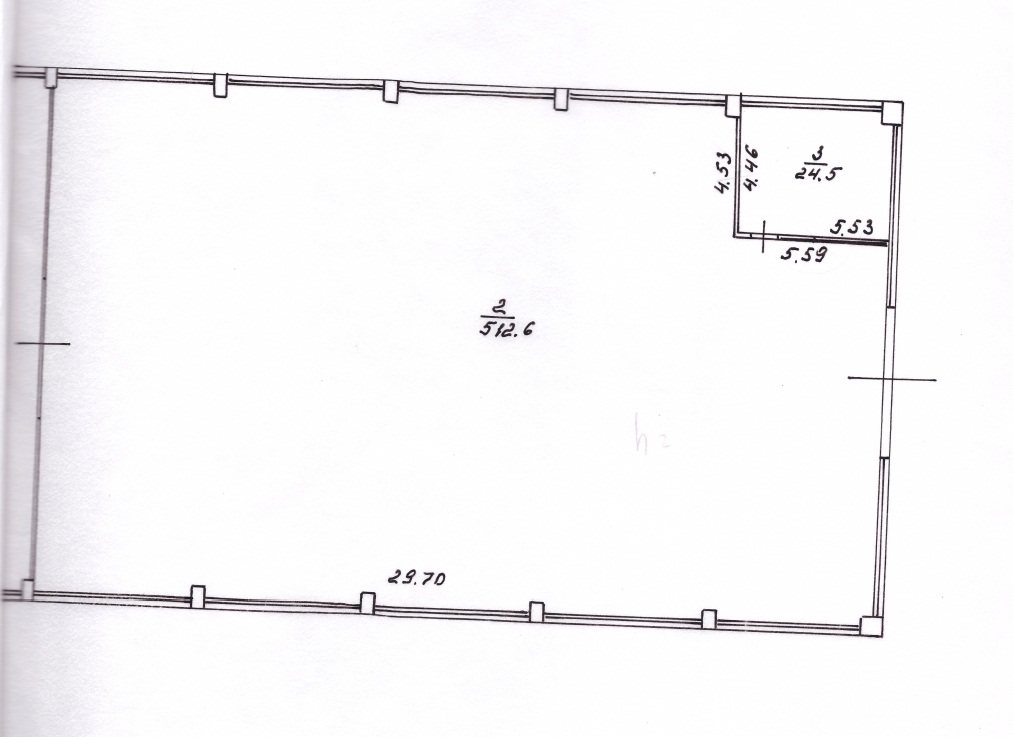 АрендодательАрендаторфедеральное государственное бюджетное образовательное учреждение высшего образования «Вологодский государственный университет» (ВоГУ)Адрес: Россия, 160000, Вологодская область, г. Вологда, ул. Ленина, 15Тел/факс: (8172) 72-47-24Банковские реквизиты: ОГРН 1023500876453 ОКПО 02069792ИНН/КПП 3525027110/352501001Банковские реквизиты: УФК по Вологодской области (ВоГУ л/с 20306X44530) Банковский счет 40102810445370000022Казначейский счет 03214643000000013000Отделение Вологда//УФК по Вологодской областьБИК 011909101  ОКТМО 19701000Ректор  ___________________  В.В. Приятелев М.П.            _____________(                              )                             М.П.АрендодательВоГУАрендаторРектор___________________ В.В. ПриятелевМ.П._____________________________М.П.Приложение № 1 к  договору от _______20__ г_№ _______№ пп/пЭтажНомер помещенияНомер комнаты по плануНазначение помещения (комнаты)Общая площадь помещения, кв.м. Площадь части помещения, предлагаемая к передаче в аренду, кв.м.1122лаборатория512,6512,6133класс24,524,5ИтогоИтогоИтогоИтогоИтого537,1537,1Арендодатель:ВоГУАрендатор:  Ректор ________________________В.В. Приятелев        ________________ (                            )  М.П.       М.П.АрендодательАрендаторВоГУРектор___________________В.В. ПриятелевМ.П.     __________________________      М.П.